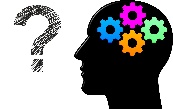 Photo-problèmes1234567891011121314151617181920Photo-problèmes1Photo-problèmes2Photo-problèmes3Photo-problèmes4Photo-problèmes5Photo-problèmes6Photo-problèmes7Photo-problèmes8Photo-problèmes9Photo-problèmes10Photo-problèmes11Photo-problèmes12Photo-problèmes13Photo-problèmes14Photo-problèmes15Photo-problèmes16Photo-problèmes17Photo-problèmes18Photo-problèmes19Photo-problèmes20